MODELO DE PLANO DE ENSINO DA UNIDADE CURRICULAR PARA O PERÍODO LETIVO EXCEPCIONAL (PLE)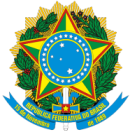 MINISTÉRIO DA EDUCAÇÃOUNIVERSIDADE FEDERAL RURAL DE PERNAMBUCOPRÓ-REITORIA DE ENSINO DE GRADUAÇÃOCOORDENAÇÃO DE PLANEJAMENTO E GESTÃO ACADÊMICA       RECIFE, ___________________________________________________________Docente responsávelI – IDENTIFICAÇÃODEPARTAMENTO/UNIDADE: CURSO:      TURMA:UNIDADE CURRICULAR: NATUREZA:   (  ) OBRIGATÓRIA             (   ) OPTATIVAPERÍODO DE REALIZAÇÃO DA UNIDADE CURRICULAR:CARGA HORÁRIA TOTAL:             Teórica:           Prática: II – EMENTA (Sinopse do Conteúdo)III – OBJETIVOS (Indicar os objetivos de ensino para a Unidade Curricular)Objetivo geral Objetivos específicosIV – CONTEÚDO PROGRAMÁTICO	(Indicar os assuntos a serem abordados na Unidade Curricular)V – MÉTODOS DIDÁTICOS DE ENSINO(Indicar a metodologia a ser aplicada nas atividades de ensino remoto (ex.: webconferência, videoaula, aplicação de projeto etc.)VI – PLATAFORMA DE ENSINO REMOTO(Definir uma plataforma de ensino adotada como repositório para o conteúdo da Unidade Curricular)(   ) Ambiente Virtual de Aprendizagem (AVA/Moodle)(   ) Google Classroom(   ) Site do docente(   ) Dropbox (   ) Outro: _____________VII – CRITÉRIOS DE AVALIAÇÃO(Descrever as atividades/procedimentos que serão utilizados para composição da nota)VIII – CRONOGRAMAVIII – CRONOGRAMASEMANASDETALHAMENTO(destacar quando se tratar de atividade síncrona)1Sugestão de preenchimentoCONTEÚDOS ABORDADOS: introdução à anatomia vegetal; célula vegetal; tecidos meristemáticosMETODOLOGIA: videoaulas, Google Forms, fórum, laboratório virtualPRÁTICAS AVALIATIVAS: exercícios, produção de material didático234567891011Exame finalIX – BIBLIOGRAFIA BÁSICA:Referência 1Referência 2Referência 3COMPLEMENTAR:Referência 1Referência 2Referência 3Referência 4Referência 5